I GIVE to Healing Touch Worldwide Foundation because…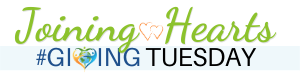 